
ТЕРРИТОРИАЛЬНАЯ ИЗБИРАТЕЛЬНАЯ КОМИССИЯ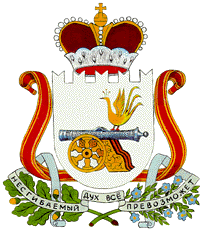 МУНИЦИПАЛЬНОГО ОБРАЗОВАНИЯ «МОНАСТЫРЩИНСКИЙ РАЙОН»СМОЛЕНСКОЙ ОБЛАСТИ(с полномочиями избирательной комиссии вновь образованногомуниципального образования  Соболевского сельского поселения Монастырщинского района Смоленской области)ПОСТАНОВЛЕНИЕ14 сентября 2015 года	№ 61О результатах выборов депутатов Совета депутатов вновь образованного муниципального образования Соболевского сельского поселения Монастырщинского района Смоленской области первого созыва В соответствии со статьями 44 областного закона от 3 июля 2003 года № 41-з «О выборах органов местного самоуправления в Смоленской области», на основании протокола территориальной избирательной комиссии муниципального образования «Монастырщинский район» Смоленской области (с полномочиями избирательной комиссии вновь образованного муниципального образования Соболевского сельского поселения Монастырщинского района Смоленской области) о результатах выборов по десятимандатному избирательному округу территориальная избирательная комиссия муниципального образования «Монастырщинский район» Смоленской области (с полномочиями избирательной комиссии вновь образованного муниципального образования Соболевского сельского поселения Монастырщинского района Смоленской области)ПОСТАНОВИЛА:1. Признать выборы депутатов Совета депутатов вновь образованного муниципального образования Соболевского сельского поселения Монастырщинского района Смоленской области первого созыва состоявшимися и действительными.2. Установить, что в Совет депутатов вновь образованного муниципального образования Соболевского сельского поселения Монастырщинского района Смоленской области первого созыва избрано 10 депутатов по десятимандатному избирательному округу согласно приложению к настоящему постановлению.3. Опубликовать настоящее постановление в районной газете «Наша жизнь».Председатель комиссии                                           Л.П. СлабышеваСекретарь комиссии                                                 В.Н. СергеенковаПриложение 1к постановлению территориальной избирательной комиссии муниципального образования «Монастырщинский район» Смоленской области (с полномочиями избирательной комиссии вновь образованного муниципального образования Соболевского сельского поселения Монастырщинского района Смоленской областиот «14» сентября 2015 № 61СПИСОКизбранных депутатов Совета депутатов вновь образованного муниципального образования Соболевского сельского поселения Монастырщинского района Смоленской области первого созыва по десятимандатному избирательному округуI.   Десятимандатный избирательный округ1. Викентьев Леонид Павлович2. Горбатенкова Вера Александровна3. Жигачев Валерий Сергеевич4. Иванцов Андрей Николаевич5. Кулешов Владимир Михайлович6. Подковина Ирина Михайловна7. Сыроватка Николай Васильевич8. Ходотаев Андрей Александрович9. Ходотаева Ольга Владимировна10. Юрченков Михаил Васильевич